Centre de Ressources 
Comptabilité Finance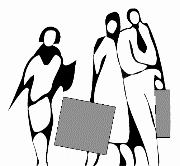 Lycée MARIE CURIEAvenue du 8 mai 1945 - BP 348 38435 ECHIROLLES cedexhttp://crcf.ac-grenoble.fr/Actualité comptableRèglement ANC n°2020-01du 9 octobre 2020 relatif aux comptes consolidéshomologué pararrêté du 29 décembre 2020 publié au journal officiel du 31 décembre 2020Le règlement ANC n°2020-01 relatif aux comptes consolidés est applicable aux exercices ouverts à compter du 1er janvier 2021.Il concerne les comptes consolidés établis en normes comptables françaises.Il se substitue notamment au règlement CRC 99-02. Certaines nouvelles dispositions, notamment relatives aux méthodes comptables, sont susceptibles de modifier les pratiques comptables et d’avoir des conséquences sur les états financiers consolidés.SommaireL’abrogation des 3 règlements relatifs aux comptes consolidésUne convergence avec les méthodes comptables des comptes individuelsLes méthodes comptables obligatoires dans les comptes consolidésLes options comptablesdans les comptes consolidésL’abandon du principe de prééminence de la substance sur la formeLa présentation des comptes consolidésL’application du règlement pour la 1ère foisL’établissement de comptes consolidés pour la 1ère foisTableau de synthèse des méthodes comptablesL’abrogation des 3 règlements relatifs aux comptes consolidésLe règlement ANC 2020-01regroupe dans un unique document l’ensemble des normes comptables relatives aux comptes consolidés établis en règles françaises. Il détaille toute la réglementation s’appliquant dans ce domaine, tout en intégrant certaines dispositions spécifiques pour les entreprises des secteurs de la banque, de l’assurance et de la prévoyance.Il abroge ainsi plusieurs règlements relatifs aux comptes consolidés notamment :le règlement CRC 99-02 pourles sociétés commerciales et entreprises publiquesle règlement CRC 99-07 pourlesentreprises du secteur bancaireLe règlement CRC 2000-05 pourlesentreprises du secteur de l’assurance et de la prévoyanceUne convergence avec les méthodes comptables des comptes individuelsLe règlement ANC 2020-01 marque une convergence avec les règles comptables des comptes individuels (PCG) qui avaient évolué le 9 octobre 2018. En effet, le règlement ANC 2018-01 avait modifié certaines dispositions relatives au plan comptable général :suppression de la notion de méthode préférentiellequalification de méthode de référence pour :	le provisionnement des engagements en matière de pensions, de compléments de 	retraite, d’indemnités et versements similaires	la comptabilisation à l’actif des coûts de développement et des frais de création de sites 	internet	la comptabilisation en charges des frais de constitution, de transformation et de premier 	établissement	la comptabilisation à l’actif des droits de mutation, honoraires ou commissions et frais 	d’actes liés à l’acquisition d’un l’actifLe règlement ANC 2020-01 introduitainsi la notion de « méthodes comptables du groupe » (titre VII du règlement).Celles-ci sont par principe celles des comptes individuels, sauf en ce qui concerne les méthodes obligatoires et optionnelles explicitement prévues par les comptes consolidés  (cf. ci-dessous).Les modifications apportées aux normes françaises de consolidation par ce nouveau règlement ne constituent pas une convergences vers les normes internationales IFRS.Les méthodes comptables obligatoires dans les comptes consolidésSur les 4 méthodes de référence du PCG, 3 méthodessont dorénavant obligatoires pour les comptes consolidés :la comptabilisation à l’actif des coûts de développement et des frais de création de sites internetla comptabilisation en charges des frais de constitution, de transformation et de premier établissementla comptabilisation à l’actif des droits de mutation, honoraires ou commissions et frais d’actes liés à l’acquisition d’un actifSont également obligatoires :l’inscription à l’actif des contrats de crédit-bail avec l’emprunt correspondant au passif et enregistrement d’une dotation aux amortissements et d’une charge financière au compte de résultat (méthode préférentielle avec l’ancien règlement CRC 99-02 ; méthode non autorisée pour les comptes individuels)l’étalement des frais d’émission et des primes de remboursement sur la durée de vie des emprunts (méthode préférentielle avec l’ancien règlement CRC 99-02 ;les frais d’émission des emprunts peuvent être comptabilisés en charges pour les comptes individuels)l’imputation des frais d’augmentation de capital sur les primes d’émission (option pour les comptes individuels avec également l’inscription à l’actif ou en charges)la constatation d’impôts différés actifs et passifs (non autorisé pour les comptes individuels)Les options comptables dans les comptes consolidésDes options comptables existent pour les comptes consolidés français :engagements de retraite :	inscription en provision totale (méthode de référence) ou partielle	simple mention en annexecontrat long terme : 	pas de méthode de référence	comme dans les comptes individuels : à l’achèvement / à l’avancementLIFO possible pour les éléments fongibles de l’actif circulant (non autorisé pour les comptes individuels)Le nouveau règlement ANC 2020-01supprimeles options suivantes :l’inscription des contrats de crédit-bail à l’actif devient obligatoire alors qu’elle était jusque-là une méthode préférentielleil n’est plus possible d’enregistrer dans le compte de résultat les écarts de conversion sur les dettes et créances en devises qui était, jusque-là, une méthode préférentielle ;
les comptes consolidés français sont, sur ce point, conformes aux comptes individuels, à savoir, l’enregistrement des écarts de conversion au bilan au niveau des comptes de régularisation (différence de conversion actif et passif) avec une provision (sauf cas particuliers) pour perte de change en cas de perte latente.L’abandon du principe de prééminence de la substance sur la formeLe règlement CRC 99-02 indiquait dans « les objectifs d'information financière propres aux comptes consolidés » la « prédominance de la substance sur l’apparence ». Cette mention ne figure plus dans la nouvelle version des normes.La présentation des comptes consolidésLe règlement ANC 2020-01propose des modèles de bilan et de compte de résultat différents selon le secteur concerné (banque, assurance et autre).Quelques modifications sont proposées par rapport aux modèles du règlement CRC 99-02.Au niveau du bilan :les écarts d’acquisition sont maintenant inclus dans les immobilisations incorporelles ;
ils ne figurent plus sur une ligne à part des immobilisations
(mention du montant total des immobilisations incorporelles avec la mention « dont écart d’acquisition »)apparition en pied de bilandu mondant des impôts différés actifs et passifs inclus dans les postes des autres créances et autres dettes.Au niveau du compte de résultat :lesdotations aux amortissements et dépréciation des écarts d'acquisitionsontmaintenant positionnéesen exploitation (alors qu’elles figuraientprécédemment juste avant le résultat net de l'ensemble consolidé)le résultat d’exploitation est maintenant éclaté en 2 sous-résultats d’exploitation :	résultat d'exploitation avant dotations aux amortissements et dépréciations 
	des écarts d’acquisition	résultat d'exploitation après dotations aux amortissements et dépréciations 
	des écarts d’acquisitiondisparition de la ligne « Résultat courant des entreprises intégrées »Au niveau de l’annexe :il n’y a plus de modèle de tableau de variation des capitaux propres même si celui-ci reste obligatoire (NB : dans les normes comptables françaises, le tableau de variation des capitaux propres fait partie de l’annexe et n’est pas un document comptable en lui-même)L’application du règlement pour la 1ère foisLa 1ère application du règlement est prospective et porte sur les opérations survenant après le 1er janvier 2021.Ainsi des opérations de même nature peuvent être comptabilisées de manière différente selon qu’elles ont eu lieu avant ou après la 1ère application du règlement.Toutefois il est possible d’appliquer de manière rétrospectiveles méthodes obligatoires qui ne l’étaient pas dans le précédent référentiel.L’établissement de comptes consolidés pour la 1ère foisLes groupes qui réalisent pour la 1ère fois des comptes consolidés doivent présenter un comparatif avec l’année précédente par le biais d’une colonne « N-1 ».Tableau de synthèse des méthodes comptablesAncienne réglementationAncienne réglementationNouvelle réglementationNouvelle réglementationCptes individuelsPCG avant 2019Cptes consolidésCRC 99-02Cptes individuelsPCG après 2019Cptes consolidésANC 2020-01Activation des coûts de développement (sous conditions)PréférentielPréférentielCRC 2004-06RéférenceObligatoireActivation des coûts des frais de création de sites internet Préférentiel
Avis CNC 2004-15Non mentionnéRéférenceObligatoireComptabilisation en charges des frais de constitution, de transformation et de premier établissementPréférentielPréférentielCRC 2004-06RéférenceObligatoireActivation des droits de mutation, honoraires ou commissions et frais d’actes liés à l’acquisition de l’actifPossibleObligatoireRéférenceObligatoireInscription à l’actif des contrats de crédit-bailInterditPréférentielInterditObligatoireEtalement des frais d’émission et des primes de remboursement sur la durée de vie des empruntsComptabilisation possible en charges des frais d’émissionPréférentielComptabilisation possible en charges des frais d’émissionObligatoireImputation des frais d’augmentation de capital sur les primes d’émissionPréférentielObligatoireAvis CNC 2000-DPossibleObligatoireImpôts différésNon prévueObligatoireNon prévueObligatoireProvisionnement des coûts des prestations de retraitePréférentielPréférentielRéférenceRéférenceComptabilisation des contrats à long termeAvancement préférentielAvancement préférentielPas de méthode de référencePas de méthode de référenceValorisation des stocks en LIFONon prévuePossible 
(pour les éléments fongibles de l’actif circulant)Non prévuePossible 
(pour les éléments fongibles de l’actif circulant)Enregistrement en résultat des écarts de conversionInterditPréférentielInterditInterditEcriture comptabilisée pour la seule application des législations fiscalesAutoriséInterditAutoriséInterdit